尊敬的先生/女士：1	应坦桑尼亚的盛情邀请，我很高兴邀请您参加将于2023年9月12日举行的国际电联元宇宙焦点组特别会议以及将于2023年9月13日举办的第3届国际电联“城市与元宇宙：打造全民共享的城市元宇宙（citiverse）”论坛，活动将在阿鲁沙的泛非邮政联盟（PAPU）总部大楼举行。特别会议和论坛将与以下活动同时同地举行：•	ITU-T第20研究组新代表情况介绍会，将于2023年9月12日09:00至10:30（阿鲁沙时间）在坦桑尼亚阿鲁沙举行。请通过上的在线注册表进行注册。•	物联网和智慧城市与社区联合协调活动（JCA-IoT and SC&C）会议，将于2023年9月12日11:00至13:00（阿鲁沙时间）在坦桑尼亚阿鲁沙举行。请注意，“JCA-IoT and SC&C”会议必须进行注册（通过研究组主页上提供的在线注册表进行注册）。•	ITU-T第20研究组“物联网（IoT）和智慧城市与社区（SC&C）”会议，将于2023年9月13至22日在坦桑尼亚阿鲁沙举行。请访问研究组主页了解更多信息。2	国际电联元宇宙焦点组特别会议国际电联元宇宙焦点组（FG-MV）特别会议将于2023年9月12日14:30-16:30（阿鲁沙时间）在坦桑尼亚阿鲁沙举行。在本次特别会议上，与会者将能够了解更多关于这一重要举措的情况，并就元宇宙发表自己的观点。会议期间，与会者可以了解焦点组、其管理班子和工作组的工作。元宇宙焦点组会议对所有来自政府、行业、学术界和民间团体的专家开放。3	第3届国际电联“城市与元宇宙：打造全民共享的城市元宇宙（citiverse）”论坛第3届国际电联“城市与元宇宙：打造全民共享的城市元宇宙（citiverse）”论坛将于2023年9月13日09:30-12:30（阿鲁沙时间）在坦桑尼亚阿鲁沙举行。论坛将汇聚来自世界各地的元宇宙专家，探讨元宇宙在城市中的作用，并确定进一步合作的领域。城市不仅在加快数字化转型方面，而且在实现可持续发展目标方面都发挥着日益重要的作用。论坛将为所有利益攸关方提供一个平台，让他们齐聚一堂，讨论当今城市面临的与元宇宙相关的重要挑战和机遇。4	参加特别会议和论坛不收取任何费用，并向各行各业和相关学科的个人专家和组织开放。5	为便于国际电联做出必要安排，请与会者尽快通过主登录页面完成在线注册。由于名额有限，注册将按先到先得的原则进行办理。远程与会和现场与会均需要注册。请注意，活动的与会者预注册仅以在线方式进行。6	谨在此提醒您，一些国家的公民需要获得签证才能入境坦桑尼亚并逗留。如有需要，签证必须在到达之前向驻贵国的坦桑尼亚代表机构（使馆或领事馆）申请。如贵国没有此类机构，则请向离出发国最近的此类机构申请。由于截止日期各不相同，因此建议直接向相关代表机构咨询并尽早申请。其他详细信息和办理签证所需的文件在“实用信息”文件中提供。该文件也可在主登录页面上获取。顺致敬意！电信标准化局主任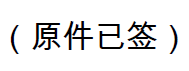 尾上诚藏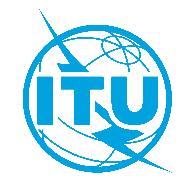 国 际 电 信 联 盟电信标准化局2023年7月20日，日内瓦文号：电信标准化局第123号通函
FG-MV/CB电信标准化局第123号通函
FG-MV/CB致：-	国际电联各成员国主管部门-	ITU-T部门成员-	ITU-T部门准成员-	国际电联学术成员抄送：-	ITU-T各研究组正副主席；-	电信发展局主任；-	无线电通信局主任电话：+41 22 730 6301+41 22 730 6301致：-	国际电联各成员国主管部门-	ITU-T部门成员-	ITU-T部门准成员-	国际电联学术成员抄送：-	ITU-T各研究组正副主席；-	电信发展局主任；-	无线电通信局主任传真：+41 22 730 5853+41 22 730 5853致：-	国际电联各成员国主管部门-	ITU-T部门成员-	ITU-T部门准成员-	国际电联学术成员抄送：-	ITU-T各研究组正副主席；-	电信发展局主任；-	无线电通信局主任电子邮件：tsbfgmv@itu.inttsbfgmv@itu.int致：-	国际电联各成员国主管部门-	ITU-T部门成员-	ITU-T部门准成员-	国际电联学术成员抄送：-	ITU-T各研究组正副主席；-	电信发展局主任；-	无线电通信局主任事由：国际电联元宇宙焦点组特别会议和第3届国际电联“城市与元宇宙：打造全民共享的城市元宇宙（citiverse）”论坛（2023年9月12-13日，坦桑尼亚阿鲁沙）国际电联元宇宙焦点组特别会议和第3届国际电联“城市与元宇宙：打造全民共享的城市元宇宙（citiverse）”论坛（2023年9月12-13日，坦桑尼亚阿鲁沙）国际电联元宇宙焦点组特别会议和第3届国际电联“城市与元宇宙：打造全民共享的城市元宇宙（citiverse）”论坛（2023年9月12-13日，坦桑尼亚阿鲁沙）